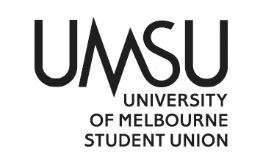 University of Melbourne Student UnionMeeting of the Clubs & Societies CommitteeConfirmed MINUTES11 am, Thursday August 11, 2022Meeting 14/22Location: C&S Office and ZoomOpened at 11:11 am by Ellie Cooney HuntProcedural MattersElection of ChairMotion 1: To elect myself, Eleanor Cooney Hunt, as chairMover: Eleanor Cooney Hunt		Seconder: Kimmy NgCarried without Dissent (‘CWD’)Acknowledgement of Indigenous OwnersSo acknowledgedAttendanceC&S Committee: Eddie Biggs, Kimmy Ng, Bella Henry, Imke PansegrouwC&S Officer: Eleanor (Ellie) Cooney HuntStaff: Fiona SandersOther: Betty Yu, Shuyu Zhang (Chinese Debating Group)Absent: Rachel Kirby, Ethan Yuen, Jack FinlayGrant speaking rights to Coordinator (Standing Order 21.2)Motion 2: To grant speaking rights to Fiona, the Clubs Coordinator. Mover: ChairCWDApologies (Ethan Yuen, Rachel Kirby)ProxiesNo changesMembershipNo changesAdoption of AgendaMotion 3: To adopt the agenda as presented Mover: ChairCWDRatify Previous MinutesThursday July 28Motion 4: To ratify the minutes of Thursday July 28. Mover: ChairCWDConflict of interestsKimmy Ng has resigned from French ClubMatters Arising from the MinutesDisciplineChinese Debating GroupFiona updated the Committee. The club now has authorised bank statements to submit. Bank has confirmed verbally that they have 3 signatories now but cannot give formal confirmation.Motion 5: To uphold the petition to suspend Chinese Debating Group’s grant 12 months or until bank account (signatories and number of accounts) is compliant with Regulations and satisfactory (6.1.a (5.5) and 6.1.h). Mover: ChairCWDCDG representatives left at 11:25 amRegulation reviewDeferWellbeing Training & Camp Training Development/ReviewFiona met with Event Care. They are now up to meeting with Club Leaders and Committee members to get feedback on camps. Need to say this is not a space to complain about cancellation of camps.If want to reach out to past execs, this is also a possibility for discussionTraining:Canvas subjectDeferRebate SchemeACTION: Put it in Next BulletinBank Signatory Handover 2021-22Chinese Culture Society (new account)SGM to open new account, and appoint TWO signatoriesDefer to next meetingMotion 6: To direct the Chinese Culture Society to update C&S on the status of their handover by 9 am August 23.Mover: Eddie Biggs			Seconder: Kimmy NgCWDLiberal ClubCompleted handover!Membership ReportingDeferLate COVID approvalsDeferAwards NightNot many nominations at this stage, Ellie to send another reminder.Prizes discussed; only recognition required as there is difficulty dividing prizes between executives as individuals (including posting on socials)Photobooth $450Motion 7: To fund $450 for the Photobooth for Clubs Awards night on 22nd September from Special Projects budget lineMover: Eddie Biggs 			Seconder: Kimmy NgCWDCSSA duplicated clubHave confirmed GSA has disaffiliated CSSAHave requested evidence of account consolidation.Gunter Dry cleaningCompleted last meetingYouth Charity Society ConstitutionAGM was held on Monday, waiting for papers.OB ReportNo report submittedCorrespondenceEng & Science Camps ComplaintJack Finlay arrived at 12 pmCommittee has seen the complaint made about Eng & Science. This is the reason camps are under review, and the content, if true, is alarming.There is a need to get to the truth, cannot assume that it is not an issue. Fiona reminded the committee that they either have to deal with the matter without presupposing an outcome, and must remain unbiased. If they cannot, they should declare interest and refer the matter to Students Council.Discussion of appropriate discipline.Petition to disaffiliate Science Students Society on the grounds of 6.1.s.Mover: Bella Henry 			Seconder: Imke PansegrouwPetition to disaffiliate Engineering Students Club on the grounds of 6.1.s.Mover: Bella Henry			Seconder: Imke PansegrouwACTION: Send Petitions and Notice of Meeting todayRUOK Day?ACTION: Include event info at the bottom of a BulletinGrant Appeal 17304 MTech used wrong logoMotion 8: To approve grant 17304 at 50% funding due to incorrect UMSU logo use.Mover: ChairCWDGrant Appeal 17536Promo was compliantMotion 9: Approve grant 17536 at 100% of total funding. Mover: Eddie 				Seconder: KimmyCWDAlternative Protein Initiative – Name ChangeIshita Ganeriwala arrived at 12:27 pmACTION: Ask the club what the relationship is; what power they have over the club.Procedural Motion 1: To consider 8.2.1 next, Bollywood Club AGM. Mover: ChairCWD8.2.1 Bollywood Club AGMNominations were invited in advance and fairly received, at least one nominee who did not attend was excluded as the other meeting attendees were hostile. Another nomination was permitted in the meeting, only for the position where the valid nominee was not present.Nominations opened again and another Treasurer elected.Motion 10: To accept the AGM, excluding the election procedure.Mover: ChairCWD  Motion 11: To direct Bollywood Club to have an SGM with a full election.Mover: ChairCWDIshita left at 12:57 amMeeting on 10 minute breakMeeting resumed at 1:08 pmGrantsMotion 12: To approve grant 17639. Mover: ChairCarried with 1 abstentionMotion 13: To accept all remaining OB recommendations, as presented below. ChairCWDGeneral MeetingsComplete:AGMAustralia-China Youth Association	26-MayChess Club	19-MayEngineering Music Society	25-MayFinance Student Association	12-MayScience Students Society	12-MaySGMGleam Up Beauty, Business and Science	18-MayUnimelb Love Letters	26-MayIslamic Society	18-MayMotion 14: To accept all complete AGMs and SGMs under 8.1 (listed above)Mover: ChairCWDFor DiscussionBollywood Club AGM 17-MayAlready doneLabor Club AGM 15-MarMotion 15: To accept the Labor Club AGMMover: ChairCWDHistory Society SGM 6-MayPetition to put History Soc on probation for 12 months not notifying members of the SGM (6.1.a (5.2.1))Petitioned by Bella Henry, Kimmy NgOther BusinessWrite off assets not presentedTzu Chi Collegiate Association – presented late. No action.Internet of ThingsMotion 16: To write off the two Internet of Things ambient temperature sensors.Mover: Eddie Biggs 			Seconder: Kimmy NgCWDMotion 17: To write off all the other missing assets en bloc.Mover: Eddie Biggs 			Seconder: Kimmy NgCWDDisaffiliation appealIYSSE did not come to Council. The appeal was not upheld and the disaffiliation stands.August 25 & October 20 moved to 11 amMotion 18: To amend the schedule to the times listed in the above minutes (11am instead of 10am). Mover: ChairCWDNext Meeting August 25 at 11 amCloseMeeting closed at 1:36 pmName Conflicts of Interest declaredEleanor Cooney HuntStudent Exchange Society, Women in Commerce and Politics, Cider Appreciation SocietyRachel KirbyRing of Choir, Fantasy and Science Fiction Appreciation SocietyEthan YuenApollo Music Society, Civil and Structural Society, Engineers Australia, Embrace EducationImke PansegrouwStudent Exchange SocietyEdward BiggsArts Students Society Jack FinlayScience Students Society, Australian Music Appreciation SocietyKimberley NgEurovision Social Club, French ClubBella HenryTransit Riders Alliance for Melbourne Students, Women in Commerce and Politics, Genetics SocietyApprove all standard grantsApprove all standard grantsApprove all standard grantsApprove all standard grantsApprove all standard grantsCSF17722Egyptian ClubFunction24/08/2022Approve grant on the condition that venue is confirmed before the eventCSF17740Quantitative Trading SocietyFunction18/08/2022Approve grant on the condition that venue is confirmed before the eventCSF17735Quantitative Trading SocietyFunction19/08/2022Approve grant on the condition that venue is confirmed before the eventCSF17738Statistics and Mathematics Postgraduate SocietyFunction07/09/2022Approve grant on the condition that venue is confirmed before the eventCSF17737Statistics and Mathematics Postgraduate SocietyFunction31/08/2022Approve grant on the condition that venue is confirmed before the eventCSF17676Statistics and Mathematics Postgraduate SocietyFunction17/08/2022Approve grant on the condition that venue is confirmed before the eventCSF17581International Justice Mission SocietyFunction04/08/2022Approve grant on the condition that adequate venue evidence is providedCSF17659Speech Pathology Students' SocietyFunction24/08/2022Approve grant on the condition that a sufficient SFH plan is providedCSF17560Youth Charity SocietyC&S Promotional Events03/08/2022Approve grant on the condition that a sufficient SFH plan is providedCSF17714Habitat for HumanityFunction30/08/2022Approve grant on the condition that a sufficient SFH plan is providedCSF17758Physics Students SocietyFunction17/08/2022Approve grant on the condition that a sufficient SFH plan is providedCSF17606Soccer Appreciation SocietyFunction15/08/2022Approve grant on the condition that a sufficient SFH plan is providedCSF17745Korean Students SocietyFunction15/08/2022Approve grant on the condition that a sufficient SFH plan is providedCSF17702Statistics and Mathematics Postgraduate SocietyFunction31/08/2022Approve grant on the condition that a sufficient SFH plan & venue confirmation are providedCSF17619Book ClubFunction08/08/2022Approve grant on the condition that a sufficient SFH plan is providedCSF17610Competitive Programming ClubFunction10/08/2022Approve grant on the condition that a sufficient SFH plan is providedCSF17677ASEAN Students of Melbourne UniversityFunction15/08/2022Approve grant on the condition that a sufficient and complete SFH plan and certificate are provided and that booking confirmation is provided which matches place advertised for eventCSF17629Graphic Design ClubFunction18/08/2022Approve grant on the condition that a sufficient SFH plan is providedCSF17749Korean Students SocietyFunction26/08/2022Approve grant on the condition that a sufficient SFH plan is providedCSF17630Graphic Design ClubFunction25/08/2022Approve grant on the condition that a sufficient SFH plan is providedCSF17601Iranian SocietyPurchases & Hiring (Events)28/08/2022Approve grant on the condition that a sufficient SFH plan is providedCSF17602Iranian SocietyFunction28/08/2022Approve grant on the condition that a sufficient SFH plan is providedCSF17603Iranian SocietyPurchases & Hiring (Events)28/08/2022Approve grant on the condition that a sufficient SFH plan is providedCSF17654Media and Communications Students SocietyFunction12/08/2022Approve grant on the condition that SFH certificate is providedCSF17723Egyptian ClubFunction17/08/2022Approve grant on the condition that a sufficient SFH plan is providedCSF17600Chinese Literati SocietyC&S Promotional Events06/08/2022Approve grant 50% as promo was not compliant, conditional on submission of venue bookingCSF17699Hong Kong Students AssociationPurchase (Other)Approve grant as P&HCSF17719Habitat for HumanityFunction03/09/2022Approve OCE; approve grant on the condition that SFH is complaint and off campus activity form is sufficient and submittedCSF17720Habitat for HumanityPurchases & Hiring (Events)03/09/2022Approve OCE; approve grant on the condition that SFH is complaint and off campus activity form is sufficient and submittedCSF17721Japanese ClubFunction20/08/2022Approve conditional on confirmation of insurance, completion of the Off Campus Activity form (need certified first aider), resubmission of satisfactory SFHCSF17713Myanmar Student AssociationFunction25/08/2022Approve grant upon submission of valid certificate of currency and COVIDSafe event planCSF17709Philosophy SocietyFunction16/08/2022Approve grant upon submission of valid certificate of currency and COVIDSafe event planCSF17412SexpressionFunction18/08/2022Approve grant upon submission of valid certificate of currency and COVIDSafe event planCSF17705Chinese Music GroupPurchases & Hiring (Events)18/08/2022Approve grant upon submission of valid certificate of currency and COVIDSafe event planCSF17642New Zealand Students Society Excursions22/08/2022Approve conditional on confirmation of insurance, completion of the Off Campus Activity form (need certified first aider), submission of Certificate of Currency and venue COVID Safe PlanCSF17684Wildlife Conservation Society Excursions26/08/2022Approve grant on condition that certificate of currency and covid safe plan and Off Campus Activity Form are complete before the eventCSF17710Vietnamese Students' AssociationPurchases & Hiring (Events)16/08/2022Approve grant upon submission of valid certificate of currencyCSF17558Youth Charity SocietyPurchases & Hiring (Events)04/08/2022Reject grant - COVID pre-approval essentialCSF17670Environmental Engineers SocietyFunction17/08/2022Approve on the condition that COVID plan is completedCSF17750Mechanical Engineering Student SocietyFunction16/08/2022Approve on the condition that venue confirmation is providedCSF17747Islamic SocietyFunction26/08/2022Approve on the condition that venue confirmation is providedCSF17562International Commerce Students SocietyPurchases & Hiring (Events)03/08/2022Reject grantCSF17592Filmmakers CollaborativeFunction09/08/2022Approve 50% of funding, as P&H (Events), conditional on the provision of venue booking evidence and category changeCSF17652Language Exchange ClubPurchase (Other)Approve on the condition that event details are providedCSF17760Design Student Society (DES)Function11/08/2022Approve grant up to 50% on submission of SFH plan - reject if none submittedCSF17762Design Student Society (DES)Function13/10/2022Approve grant on the condition that SFH plan is provided and venue confirmation provided for correct dateCSF17761Design Student Society (DES)Function22/09/2022Approve grant on the condition that SFH plan is provided and venue confirmation provided for correct dateCSF17734Oxfam GroupPurchases & Hiring (Events)17/08/2022Approve grant on the condition that a sufficient and complete SFH is provided and venue confirmation providedCSF17739Oxfam GroupFunction17/08/2022Approve grant on the condition that a sufficient and complete SFH is provided and venue confirmation providedCSF17390Speech Pathology Students' SocietyFunction11/08/2022Approve conditional on club showing that food is catered and COVID approval/registration was completed by the departmentCSF17561Indonesian Students AssociationFunction02/08/2022Reject grant - COVID pre-approval essentialCSF17637Labor ClubPurchases & Hiring (Events)11/08/2022Reject grant - COVID pre-approval essentialCSF17546International Vietnamese Students at the University of MelbourneFunction02/08/2022Reject grant - COVID pre-approval essentialCSF17655Tzu Chi Collegiate AssociationFunction11/08/2022Reject grant - COVID pre-approval essentialCSF17627Tzu Chi Collegiate AssociationFunction09/08/2022Reject grant - COVID pre-approval essentialCSF17594Australia-China Youth AssociationFunction10/08/2022Reject grant - COVID pre-approval essentialCSF17589Indonesian Students AssociationFunction04/08/2022Reject grant - COVID pre-approval essentialCSF17583Indonesian Students AssociationPurchases & Hiring (Events)04/08/2022Reject grant - COVID pre-approval essentialCSF17582Indonesian Students AssociationFunction04/08/2022Reject grant - COVID pre-approval essentialCSF17607Alternative Protein InitiativeFunction10/08/2022Reject grant - COVID pre-approval essentialCSF17591Indonesian Students AssociationPurchases & Hiring (Events)04/08/2022Reject grant - COVID pre-approval essentialCSF17751Mechanical Engineering Student SocietyFunction23/08/2022Approve grant on condition that venue booking providedCSF17689Biomedicine Students' OrchestraPurchases & Hiring (Events)Approve on condition the club adopts the UMSU COVID PlanCSF17681Postgraduate Physics Students’ SocietyFunction12/08/2022Approve 50% of funding as late submissionCSF17614Indonesian Students AssociationFunction06/08/2022Reject grant - COVID pre-approval essentialCSF17678Robogals MelbourneFunction18/08/2022Approve grant and OCECSF17544Marketing IntelligenceFunction15/08/2022Approve grant and OCECSF17516Media and Communications Students SocietyC&S Promotional Events05/08/2022Reject as new grant has been submittedCSF17557Iranian SocietyPurchases & Hiring (Events)06/08/2022Reject grant - COVID pre-approval essentialCSF17653Australian South Asian Healthcare SocietyC&S Promotional Events04/08/2022Reject grant - COVID pre-approval essentialCSF17671Language Exchange ClubFunction19/08/2022Approve on condition the club adopts the UMSU COVID PlanCSF17698Clinical Audiology Students' AssociationPurchases & Hiring (Events)19/08/2022Approve photobooth and reject DJCSF17707Chinese Music GroupPurchase (Other)Resubmit design file before uploadCSF17667Let’s Talk Conversation GroupPurchase (Other)Approve in the Purchases & Hiring (Events)) categoryCSF17691Thai Student AssociationPurchases & Hiring (Events)25/08/2022Approve grant in the Function category on the condition that venue booking and SFH are compliant CSF17706Music Students SocietyFunction24/08/2022Approve grant on the condition that venue booking and SFH plan are compliantCSF17657Bollywood ClubPurchase (Other)Reject and submit in pool of RSA funding CSF17711Vietnamese Students' AssociationPurchase (Other)DiscussCSF17593Cantonese Students AssociationFunction20/08/2022Approve grant and off campus exemption for eventCSF17682Postgraduate Physics Students’ SocietyFunction26/08/2022Approve grant and off campus exemption for eventCSF17656Pre-Law SocietyFunction18/08/2022Approve grant and off campus exemption for eventCSF17753Mechanical Engineering Student SocietyFunction25/08/2022Approve grant and off campus exemption for eventCSF17752Mechanical Engineering Student SocietyFunction18/08/2022Approve grant and off campus exemption for eventCSF17625Chocolate Lovers SocietyFunction17/08/2022Approve grant and off campus exemption for eventCSF17609Students Association of Management and MarketingFunction18/08/2022Approve grant and off campus exemption for eventCSF17675Statistics and Mathematics Postgraduate SocietyFunction02/09/2022Approve grant and off campus exemption for eventCSF17674Statistics and Mathematics Postgraduate SocietyFunction26/08/2022Approve grant and off campus exemption for eventCSF17673Statistics and Mathematics Postgraduate SocietyFunction19/08/2022Approve grant and off campus exemption for eventCSF17697Bubble Tea SocietyFunction19/08/2022Approve grant if evidence of venue is providedCSF17683Wildlife Conservation SocietyPurchase (Other)Approve grantCSF17559Friends of Unnatural LlamasFunction01/08/2022Approve 50% of fundingCSF17639Eurovision Social ClubPurchases & Hiring (Events)24/08/2022Approve grantCSF17694Film SocietyFunction19/08/2022Approve grantCSF17660Speech Pathology Students' SocietyPurchases & Hiring (Events)19/08/2022Approve grant